Poster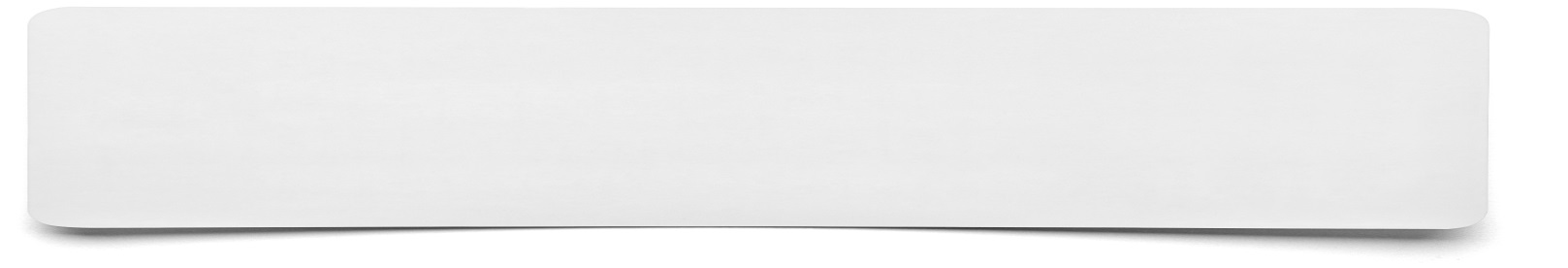 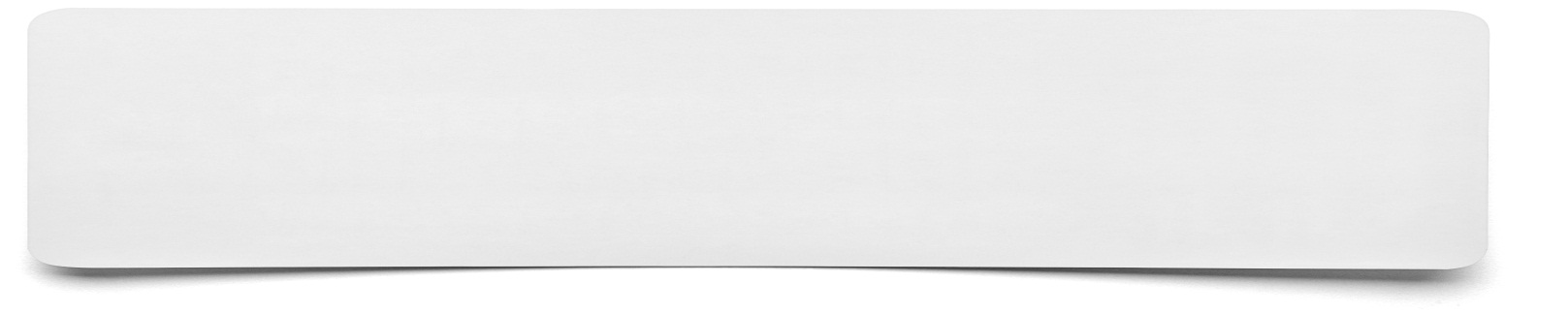 